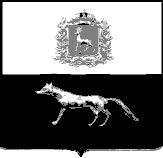                 Администрациямуниципального района Сергиевский          Самарской области         ПОСТАНОВЛЕНИЕ                «10» 02 2022 г.                       № 111 Об утверждении изменений в проект планировки территории и проект межевания территории объекта: «Приемо-сдаточный пункт в районе НПС «Калиновый Ключ» с подводящим нефтепроводом и узлом подключения к магистральному нефтепроводу «Альметьевск-Куйбышев-1» в границах сельского поселения Воротнее и сельского поселения Верхняя Орлянка муниципального района Сергиевский Самарской области         В соответствии со статьями 41 – 43, 45 Градостроительного кодекса Российской Федерации; руководствуясь п.22 ст.45 Градостроительного кодекса Российской Федерации, Федеральным законом от 06.10.2003 г. №131-ФЗ «Об общих принципах организации местного самоуправлении в РФ», п.24 Постановления Администрации муниципального района Сергиевский Самарской области «Об утверждении Порядка подготовки документации по планировке территории, разрабатываемой на основании решений Администрации муниципального района Сергиевский Самарской области, и принятия решения об утверждении документации по планировке территории, порядка внесения изменений в такую документацию, порядка отмены такой документации или ее отдельных частей, порядка признания отдельных частей такой документации не подлежащими применению в соответствии с Градостроительным кодексом Российской Федерации» № 191 от 27.02.2020 г., а также принимая во внимание, что объем вносимых изменений по площади зоны планируемого размещения линейного объекта и (или) иного объекта капитального строительства, входящего в состав линейного объекта, не превышает 10 % от общего объема и внесение изменений не повлияет на предусмотренные проектом планировки территории планировочные решения, утвержденные Постановлением Администрации муниципального района Сергиевский Самарской области ««Об утверждении проекта планировки и межевания территории для проектирования и строительства объекта  «Приемо-сдаточный пункт в районе НПС «Калиновый Ключ» с подводящим нефтепроводом и узлом подключения к магистральному нефтепроводу «Альметьевск – Куйбышев-1»» в границах сельского поселения Воротнее и сельского поселения  Верхняя Орлянка муниципального района Сергиевский Самарской области» № 402 от 11.04.2016 г., Администрация муниципального района Сергиевский Самарской области  ПОСТАНОВЛЯЕТ:        1. Утвердить изменения в проект планировки территории и проект межевания территории объекта: «Приемо-сдаточный пункт в районе НПС «Калиновый Ключ» с подводящим нефтепроводом и узлом подключения к магистральному нефтепроводу «Альметьевск – Куйбышев-1»» границах сельского поселения Воротнее и сельского поселения Верхняя Орлянка муниципального района Сергиевский Самарской области.       2. Опубликовать настоящее Постановление в газете «Сергиевский вестник» и разместить на официальном сайте Администрации муниципального района Сергиевский по адресу: http://sergievsk.ru/ в информационно-телекоммуникационной сети Интернет.       3. Настоящее Постановление вступает в силу со дня его официального опубликования.       4. Контроль за выполнением настоящего Постановления возложить на Первого заместителя Главы муниципального района Сергиевский Екамасова А.И.Глава муниципального                                                                             А.А. Веселоврайона Сергиевский                              О.А. Николаева